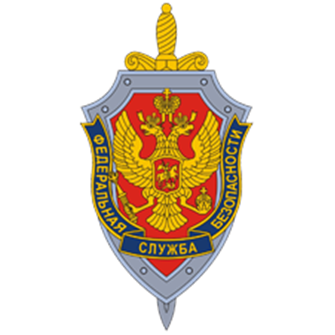 ПОГРАНИЧНОЕ УПРАВЛЕНИЕ ФСБ РОССИИ ПО СМОЛЕНСКОЙ ОБЛАСТИОТДЕЛЕНИЕ В Г. ВЕЛИЖЕУполномоченные отделения: прапорщикДонецков Сергей Юрьевич8-910-720-39-93прапорщикТяпкин Дмитрий Вячеславович8-910-728-88-82Дежурный по отделению в г. Велиже8 (48132) 4-12-44